Stari trg pri Ložu, 28. 5. 2018Seznam učbenikov, delovnih  zvezkov in učnih pripomočkovza  šolsko  leto  2018/19  za  3. razred  osnovne šole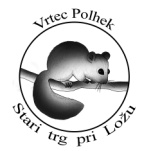 Osnovna šola heroja Janeza HribarjaCesta Notranjskega odreda 32Stari trg pri Ložu, 1386 		tel: 01 707 12 50,   fax:  01 707 12  60os.h-janeza-hribarja@guest.arnes.sipredmetučbenikdelovni zvezekučni  pripomočkiSLOVENŠČINAM. Kordigel, I. Saksida: LILI IN BINE 3, berilo za 3. razred  (2014) (Rokus-Klett)

EAN: 9789612712785M. Kramarič, M. Kern, et al.: LILI IN BINE 3, KOMPLET C – samostojni delovni zvezki za slovenščino in matematiko s prilogo za angleščino + koda LILIBI(Rokus-Klett)EAN:  3831075928497
NOVO 20183 mali črtani zvezki TAKO LAHKO ali AJDA (črtani z vmesno črto), 1 beležka, 1 rdeč kemični svinčnik, 1 nalivno pero,2 svinčnika HB, 1 brisalnik črnilaMATEMATIKA//2 velika zvezka  TAKO LAHKO ali AJDA (veliki karo - ), velika in mala šablona z likiSPOZNAVANJEOKOLJA//2 velika črtana zvezka (z vmesno črto)GLASBENA  UMETNOST//1 velik brezčrtni zvezekLIKOVNA  UMETNOST//barvice, 2 svinčnika HB, šilček, radirka, krpa, zaščitna majica, flomastri, škarje (zaobljene), čopiči (ploščati: št. 6, 10,  okrogli: št.  8)Šola bo za vse učence kupila material za likovno umetnost (tempera in vodene barvice, barvne krede, lepilo, risalni listi, voščene barvice, kolaž papir, modelirna masa….). Starši bodo strošek poravnali s plačilom po položnici.ŠPORT//športne kratke hlače, majica s kratkimi rokavi, klasični šolski copati z nedrsečim podplatom za pouk v telovadnici, športni copati za pouk  na zunanjih površinah, trenirka (v zimskem  času)OSTALO//zobna ščetka z zaščitnim pokrovom, 10 plastičnih lončkov za premaz zob, vrečka za copate, lepilo, 1 kartonska mapa A4 z zavihki, 1 plastična navadna mapa ANGLEŠČINA//1 velik črtani zvezek (z vmesno črto)